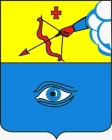 ПОСТАНОВЛЕНИЕ__19.11.2020__                                                                                             № 20/44г. ГлазовО внесении изменений в постановление Администрации города Глазова от 13.08.2012 года № 18/122 «Об утверждении Административного   регламента по предоставлению муниципальной услуги «Выдача  несовершеннолетним лицам, достигшим 16 лет, разрешения на   вступление в брак до достижения брачного возраста»В соответствии с Федеральным законом от 06.10.2003 года № 131-ФЗ «Об общих принципах организации местного самоуправления в Российской Федерации»,  Федеральным законом от 19.12.2016 года № 433-ФЗ «О внесении изменений в статью 7 Федерального закона «Об организации предоставления государственных и муниципальных услуг», руководствуясь Уставом муниципального образования «Город Глазов»П О С Т А Н О В Л Я Ю:	1. Внести в постановление Администрации города Глазова от 13.08.2012 года № 18/122 «Об утверждении Административного регламента по предоставлению муниципальной услуги «Выдача несовершеннолетним лицам, достигшим 16 лет, разрешения на вступление в брак до достижения брачного возраста» следующие изменения:   1.1. пункт 2.3. раздела II Административного регламента по предоставлению муниципальной услуги «Выдача несовершеннолетним лицам, достигшим 16 лет, разрешения на вступление в брак до достижения брачного возраста»    изложить в следующей редакции: «Исчерпывающий перечень документов, необходимых для предоставления муниципальной услуги.1. Для получения муниципальной услуги Заявитель представляет:- заявление несовершеннолетнего лица, желающего вступить в брак, с указанием согласия его законного представителя (приложение №1);         - паспорт несовершеннолетнего (копия и подлинник);- документы, удостоверяющие личность родителей (законных представителей (паспорт, военный билет, временное удостоверение личности (копия и подлинник));          - паспорт гражданина, вступающего в брак с несовершеннолетним (копия и подлинник);         - документы, подтверждающие наличие особых обстоятельств (справка о беременности)   - доверенность на право представлять интересы Заявителя (в случае подачи документов доверенным лицом (копия и подлинник)).           2. Документы, запрашиваемые органом опеки и попечительства в рамках межведомственного информационного взаимодействия, которые заявитель вправе представить  по собственной инициативе:	 - свидетельство о рождении заявителя, 	- свидетельство о рождении ребенка заявителя».2. Настоящее постановление подлежит официальному опубликованию в средствах массовой информации и на официальном сайте муниципального образования «Город Глазов».3. Настоящее постановление  вступает в  силу с 01.01.2021 года.            4. Контроль за исполнением настоящего постановления возложить на Заместителя Главы Администрации города Глазова по социальной политике О.В. Станкевич.Глава города Глазова                                                                           С. Н. КоноваловАдминистрация муниципального образования «Город Глазов» (Администрация города Глазова) «Глазкар» муниципал кылдытэтлэн Администрациез(Глазкарлэн Администрациез)